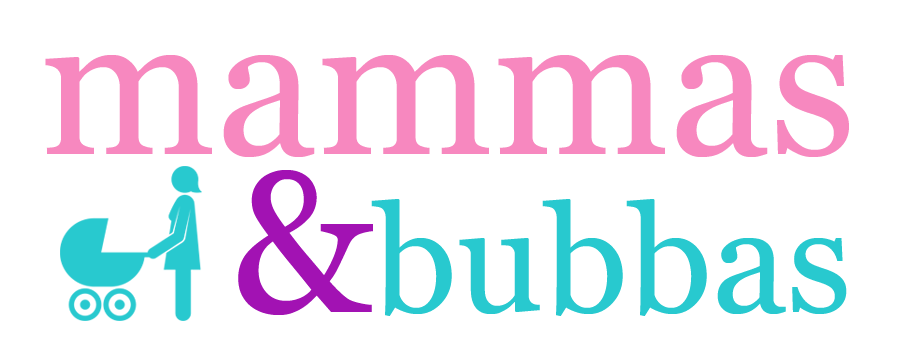 Health Screening and Consent FormHow did you hear about Mammas Fitness classes eg. friend, poster, internet, flyer etc.?The following information is to ensure the exercise is as safe and appropriate for you as possible. Please read the questions carefully and answer each one honestly. (All answers will be treated with the strictest of confidence).Currently, or while pregnant did you suffer any of the following conditions? Please circle if YESPlease put an “X” in the appropriate column. If you answer “Yes” to any question, please give details. IMPORTANT – If you answer YES to any of the following questions below, you must consult your GP before attending the class.Exercise History]What are you goals for exercising?Further Information Please enter below any additional information you think the instructor should be made aware of.Informed ConsentI confirm that I have completed the above questionnaire to the best of my ability and that I have provided accurate information regarding my current health status. I take it upon myself to discuss any changes in my health with the instructor.  I am voluntarily participating in the activities of Mammas Fitness classes and will immediately discontinue any activity if I feel any symptoms of distress or discomfort, and will notify my instructor. I take part at my own risk and I waive any legal recourse for damages to myself, my child or property arising from my participation. I understand that I am free to withdraw at any time but that no refund will be issued.  The information obtained by the instructor will be treated as privileged and confidential.I further understand and acknowledge that the instructors of Mammas Fitness are not Health or Medical Practitioners and therefore cannot diagnose or treat individual health or medical problems.  All such questions and concerns should be directed to my General Practitioner.Client's Signature:         ___________________________________	Date:  _________________Instructor's Signature:   ________________________________	             Date:  _________________Photo ConsentWe would be grateful if you would fill in this form to give us permission to take photos of you and your child and use these in our printed and online publicity.I give Mammas Fitness permission to take photographs and / or video of me and my child during classes. I grant full rights to use the images resulting from the photography/video filming, and any reproductions or adaptations of the images for fundraising, publicity or other purposes to promote Mammas Fitness. This might include (but is not limited to), the right to use them in their printed and online publicity, social media and press releases. Client’s Signature:	___________________________________	Date:  _________________Data ConsentWe would like to use your Personal Data to keep you up to date with the latest news and offers from Mammas Fitness and our partners by email. We would also like to keep in touch using your mobile telephone number via WhatsApp for your particular class. We would like to reassure you that we do not share your personal information with any 3rd party organisations for marketing purposes and you have the right to ask us to update, correct or delete your personal data at any time.To read our Privacy Policy in full, please visit www.mammasfitness.com.
Yes please I would like to receive information via email Yes please I would like to receive information via mobile telephone
No thank you NameEmail AddressAddressGP Name / Surgery AddressMobile NoDate of BirthHome NumberOccupationBaby’s NameBaby’s Date of BirthEmergency contact	and numberRelationship to youNumber of other childrenPost Natal Bleeding StatusWhat type of delivery did you have – Natural or C-Section?Did you have an episiotomy?If so, did you have any stitches?Have you had your 6-10 week, post-natal check-up?In NO, you must wait until you have had your check up before participating in any class.  Please make sure your doctor gives you the all clear to exercise at your check-up.If YES, were you given the all clear to exercise?Are you currently pregnant? If YES, how many weeks pregnant are you?Are you breastfeeding?Did you develop any pelvic pain during pregnancy or after delivery?Symphysis Pubis Dysfunction (pain in the pubic area)Sacrum or Sacroiliac joint pain (pain in the very lower back)Bleeding during or after exercise of any unexplained bleedingCarpal Tunnel Syndrome (wrist/finger pain/numbness or tingling)Knee pain (front/side)DepressionUpper back/neck/shoulder painCoccyx damage or painSeparation or your abdominal musclesIncontinence (urinary or faecal)ProlapseBreast health/breast feeding issuesPiles/hemorrhoidsVaricose veinsNerve damage during birthingGestational diabetesC-Section wound discomfort or slow healing or numbnessMuscular painJoint painButtock/piriformis pain/sciaticaEpisiotomy or tearsYESNODo you have or have you ever had a known heart condition e.g. previous heart attack, stroke, abnormal ECG, palpitations, murmurs?Is there a history of heart conditions in your family?Do you ever feel pain in your chest when you exercise or do physical activity?Do you often feel faint or have spells of dizziness or lose consciousness?Do you have, or have you ever had a bone or joint condition that could be made worse by exercise or that could prevent you from exercising?Do you have high blood pressure? If yes, is this pregnancy related and how is it being treated?Do you have any other medical conditions not mentioned (e.g. Asthma, Diabetes, Arthritis, Gout, Epilepsy, Hernia, Dizziness, Circulation problems, Ulcer)?If yes, please provide details here:Are you currently taking any prescribed medication? If yes, please give details.Do you know of any other condition that might be reason for you not to exercise?Do you have an injury or illness that could be made worse by exercise?  If YES, please give details:Did you exercise DURING pregnancy? If yes, please give details in the ‘further information’ box below.Did you exercise BEFORE pregnancy? If yes, please give details in the box below.Are you CURRENTLY exercising? If yes, please give details in the box below.